         R  O  M  Â  N  I  A					   Nesecret           MINISTERUL AFACERILOR INTERNE                                           Târgovişte                                        					Nr. 202762 din 27.05.2024      INSPECTORATUL DE  POLIŢIE  JUDEŢEAN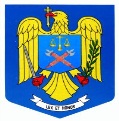                              D A M B O V I T A                                COMISIA DE CONCURS           A P R O B POSTARE PE SITE-UL INSTITUŢIEI                                                                                   P/ INSPECTOR  ŞEF                                                                                                                   Comisar șef de polițieA  N  U  N  ŢÎn conformitate cu prevederile Legii nr. 360/2002 privind Statutul poliţistului, Ordinului M.A.I. nr. 140 din 2 septembrie 2016 privind activitatea de management resurse umane în unităţile de poliţie ale Ministerului Afacerilor Interne și Anunțului nr. 201962 din 08.04.2024, toate cu modificările şi completările ulterioare, cu data prezentului anunț, se publică rezultatul concursului organizat pentru ocuparea funcției vacante de Adjunct al Șefului Poliției municipiului Târgoviște din cadrul Conducerii Poliției municipiului Târgoviște, poziţia 322 din Statul de organizare al I.P.J. Dâmbovița, astfel:     Candidații nemulțumiți de rezultatul obținut la interviul structurat pe subiecte profesionale pot formula contestație o singură dată, în termen de 24 de ore de la afișare, ce va fi depusă în format electronic (semnată și scanată în format electronic needitabil) la adresa de e-mail a Serviciului Resurse Umane din cadrul I.P.J. Dâmbovița  resurseumane@db.politiaromana.ro.Preşedintele comisiei de concurs_______Secretarul Comisiei  _______                                                                   Document postat la ora 17.05Nr. crt.IDNota obținutăObs.1I.D. 2021295,902I.D. 2020328,36